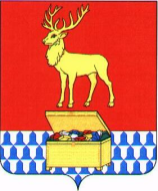 Р Е Ш Е Н И ЕСОВЕТА КАЛАРСКОГО МУНИЦИПАЛЬНОГО ОКРУГАЗАБАЙКАЛЬСКОГО КРАЯ02 апреля 2021 года							№ 63с. ЧараО порядке назначения, проведения и полномочиях собрания граждан в Каларском муниципальном округе Забайкальского края В соответствии со статьей 29 Федерального закона от 6 октября 2003 года № 131 «Об общих принципах организации местного самоуправления в Российской Федерации», руководствуясь статьями 23,32 Устава Каларского муниципального округа Забайкальского края Совет Каларского муниципального округа Забайкальского края  решил:1. Утвердить Порядок назначения, проведения и полномочиях собрания граждан в Каларском муниципальном округе Забайкальского края.2. Настоящее решение вступает в силу на следующий день после дня его официального опубликования (обнародования) на официальном сайте Каларского муниципального округа Забайкальского края.Глава Каларского муниципальногоокруга Забайкальского края 							Климович С.А.ПРИЛОЖЕНИЕк решению Совета Каларского муниципального округа Забайкальского края от 02 апреля 2021года №63ПОРЯДОКназначения, проведения и полномочия собрания граждан в Каларском муниципальном округе Забайкальского края Общие положения1. Настоящее Положение в соответствии со статьей 29 Федерального закона от 06 октября 2003 года № 131-ФЗ «Об общих принципах организации местного самоуправления в Российской Федерации», статьей 23 Устава Каларского муниципального округа Забайкальского края, регулирует порядок назначения и проведения собраний граждан, проживающих в Каларском муниципальном округе Забайкальского края (далее – муниципальное  образование), по месту жительства.2. Собрание граждан (далее - собрание) является формой непосредственного участия населения в осуществлении местного самоуправления на части территории муниципального образования (территории микрорайонов, кварталов, улиц, дворов, многоквартирных жилых домов, поселков и другие территории).3. Собрание проводится для обсуждения вопросов местного значения, информирования населения о деятельности органов местного самоуправления и должностных лиц местного самоуправления, обсуждения вопросов внесения инициативных проектов и их рассмотрения, осуществления территориального общественного самоуправления на части территории муниципального образования.4. Собрание проводится на части территории муниципального образования с численностью жителей не менее 15 человек.5. В собрании имеют право принимать участие жители, постоянно или преимущественно проживающие на территории муниципального образования, на которой проводится собрание, достигшие шестнадцатилетнего возраста.6. Собрание может принимать обращения к органам местного самоуправления и должностным лицам местного самоуправления, а также избирать лиц, уполномоченных представлять собрание во взаимоотношениях с органами местного самоуправления и должностными лицами местного самоуправления муниципального образования.7. Обращения, принятые собранием, подлежат обязательному рассмотрению органами местного самоуправления и должностными лицами местного самоуправления, к компетенции которых отнесено решение содержащихся в обращении вопросов.8. Настоящий Порядок не распространяется на собрания, проводимые в соответствии с уставами общественных объединений жилищных, садовых товариществ и кооперативов.Порядок организации собрания9. Собрание проводится по инициативе:9.1. граждан, постоянно или преимущественно проживающих на территории муниципального образования, на которой проводится собрание, достигшие шестнадцатилетнего возраста.9.2. Совета Каларского муниципального округа Забайкальского края  (далее – представительный орган муниципального образования);9.3. Главы Каларского муниципального округа Забайкальского края  (далее - глава муниципального образования)9.4. в случаях, предусмотренных уставом территориального общественного самоуправления.10. Собрание, проводимое по инициативе представительного органа муниципального образования  или главы муниципального образования, назначается соответственно представительным органом муниципального образования  или главой муниципального образования.11. Собрание, проводимое по инициативе населения, назначается представительным органом муниципального образования. Вопрос о назначении собрания рассматривается представительным органом муниципального образования в соответствии с регламентом представительного органа муниципального образования.12. Инициатором проведения собрания от населения может быть инициативная группа жителей в количестве не менее 5 человек.Инициативная группа формируется из числа граждан, постоянно или преимущественно проживающие на территории муниципального образования, на которой проводится собрание, достигшие шестнадцатилетнего возраста.13. При организации проведения собрания инициативная группа вносит предложение в представительный орган муниципального образования. В нем указываются предлагаемая дата, время и место проведения собрания, адреса домов, жители которых участвуют в собрании, предполагаемое число участников, выносимый на рассмотрение вопрос (вопросы), а также персональный состав инициативной группы с указанием фамилии, имени, отчества, даты рождения, места жительства и телефона каждого члена инициативной группы.14. Представительный орган муниципального образования либо назначенное им должностное лицо, к ведению которого относится вопрос (вопросы), выносимый на рассмотрение собрания, вправе провести консультации (обсуждение) с инициативной группой о целесообразности проведения собрания по вносимому вопросу (вопросам), направить инициативной группе свои замечания, предложения или мотивированные возражения.По общему согласию инициативной группы и  представительного органа муниципального образования сроки подготовки к проведению собрания могут быть изменены.15. Представительный орган муниципального образования принимает решение о назначении проведения собраний граждан при условии соблюдения инициативной группой требований, предусмотренных пунктами 3, 4 и 13 настоящего Порядка.16. Расходы, связанные с организацией и проведением собрания, возлагаются на инициатора (ов) проведения собрания.17. Инициатор проведения собрания обязан не позднее чем за 15 дней до его проведения оповестить граждан, имеющих право на участие в собрании, о дате, месте и времени проведения собрания, выносимом на рассмотрение вопросе (вопросах), а также об инициаторе.18. Инициатор проведения собрания должен заблаговременно ознакомить жителей с материалами, относящимися к вопросу (вопросам), выносимому на рассмотрение собрания.19. На собрание граждан могут приглашаться представители органов местного самоуправления и должностные лица местного самоуправления муниципального образования.3. Порядок проведения собрания20. Собрание проводится, если общее число граждан, имеющих право на участие в собрании, не превышает 100 человек, имеется помещение или место, необходимое для его проведения.21. До начала собрания представители инициатора его проведения проводят регистрацию участников собрания.22. Собрание открывает представитель инициатора его проведения. Для проведения собрания избирается президиум, состоящий из председателя, секретаря собрания и других лиц по усмотрению участников собрания. Выборы состава президиума, утверждение повестки дня, регламента проведения собрания производятся простым большинством голосов участников собрания по представлению инициатора проведения собрания или участников собрания.23. Собрание правомочно, если в нем участвует не менее 50 процентов жителей, включенных в список участников собрания.24. Решение собрания граждан принимается открытым голосованием и считается принятым, если за него проголосовало более половины присутствовавших на собрании граждан.Собрание может принять решение о проведении тайного голосования по какому-либо вопросу (вопросам). В этом случае его участники избирают счетную комиссию. В голосовании участвуют только жители, включенные в список участников собрания, зарегистрированные в качестве участников собрания. Представители органов местного самоуправления и иные лица, присутствующие на собрании, имеют право совещательного голоса.25. Секретарь собрания ведет протокол собрания, содержащий в обязательном порядке следующие сведения:25.1. количество жителей, имеющих право участвовать в собрании;25.2. количество жителей, зарегистрированных в качестве участников собрания;25.3. инициатор проведения собрания;25.4. дата, время и место проведения собрания;25.5. состав президиума;25.6. список участвующих в собрании представителей органов местного самоуправления и приглашенных лиц25.7. полная формулировка рассматриваемого вопроса (вопросов);25.8. фамилии выступивших, краткое содержание выступлений по рассматриваемому вопросу (вопросам),25.9. принятое решение.К протоколу прилагаются листы регистрации участников собрания с указанием фамилии, имени, отчества, места жительства, номера и серии паспорта (иного документа, удостоверяющего личность). При количестве участников собрания более 10 человек инициаторы проведения собрания организуют регистрацию участников собрания, и сведения о регистрации участников собрания передают секретарю собрания для приобщения к протоколу собрания.Протокол зачитывается председателем собрания участникам собрания, утверждается решением собрания, подписывается председателем и секретарем собрания и передается в органы местного самоуправления, к компетенции которых отнесено решение содержащихся в обращении вопросов, для рассмотрения и подготовки ответа.26. Итоги собрания подлежат официальному опубликованию в течение 10 дней со дня проведения собрания.4. Заключительные положения27. Решения собрания не могут нарушать имущественные и иные права граждан, объединений собственников жилья и других организаций.Решения собрания носят рекомендательный характер для органов местного самоуправления, жителей соответствующей территории, предприятий, организаций и иных лиц. Содержание решений собрания доводится до граждан, проживающих на соответствующей территории.28. Органы местного самоуправления и должностные лица местного самоуправления обязаны в месячный срок рассмотреть обращение и направить председателю собрания или другому лицу, уполномоченному собранием, мотивированный ответ по существу решения в письменной форме.29. Орган местного самоуправления вправе принять правовой или иной акт на основании обращения собрания, о чем незамедлительно сообщается председателю собрания или другому лицу, уполномоченному собранием._______________